СОВЕТ  ДЕПУТАТОВ СЕЛЬСКОГО  ПОСЕЛЕНИЯКАВЕРИНСКИЙ СЕЛЬСОВЕТДобринского муниципального района   Липецкой  областиРоссийской Федерации                                               5-я  сессия  V созыва                                               Р Е Ш Е Н И Е16.11.2015г.                                       с. Паршиновка                                     № 14  –рсО внесении изменений в  Положение                                                          «О бюджетном процессе сельского поселения                Каверинский сельсовет»(утв.   решением Совета депутатов сельского поселения                                         Каверинский сельсовет   № 138-рс, от 17.03.2014г.,                                                                           в редакции решения  № 158 – рс   от 24.11.2015 г.)         Рассмотрев протест Прокуратуры Добринского района, на Положение                          «О бюджетном процессе сельского поселения Каверинский сельсовет», (утв. решением Совета депутатов сельского поселения Каверинский сельсовет от 17.03.2014г., № 138-рс, в редакции решения  № 158 – рс   от 24.11.2015 г.), руководствуясь Федеральным законом от 30.09.2015г.  № 273 -ФЗ «Об особенностях составления и утверждения проектов бюджетов бюджетной системы Российской Федерации   на 2016 год, о внесении изменений в отдельные законодательные акты Российской Федерации и признании утратившей силу статьи 3 Федерального закона                                      "О приостановлении действия отдельных положений Бюджетного кодекса Российской Федерации»», Уставом сельского поселения Каверинский сельсовет, учитывая решение постоянной комиссии по экономике, муниципальной собственности и социальным вопросам, Совет депутатов сельского поселения Каверинский сельсовет РЕШИЛ: 
        1. Принять изменения в Положение «О бюджетном процессе сельского поселения Каверинский сельсовет»  (прилагаются).2. Направить указанный нормативно-правовой акт главе сельского поселения для подписания и официального обнародования.3. Настоящее решение вступает в силу со дня его официального обнародования.4. Контроль за выполнением настоящего решения оставляю за собой.Председатель Совета депутатов сельского поселенияКаверинский сельсовет                                                                  В.Г.ЯковлевПринятырешением Совета депутатов сельского поселенияКаверинский сельсовет№ 14 - рс от 16.11.2015г.Измененияв Положении «О бюджетном процессе сельского поселения Каверинский сельсовет»(утв.   решением Совета депутатов сельского поселения                                         Каверинский сельсовет   № 138-рс, от 17.03.2014г.,                                                                           в редакции решения  № 158 – рс   от 24.11.2015 г.)Статья 1              1. Внести в  Положение «О бюджетном процессе сельского поселения Каверинский сельсовет» следующие изменения: 1.1. Статья 39. Порядок и сроки составления проекта бюджета.а)  Действие пункта 3 приостановить до 1 января 2016 года.б) На период с 01.01.2016 года по 31.12.2016 года пункт 3 статьи 39 изложить в следующей редакции:«Проект бюджета сельского поселения Каверинский сельсовет составляется и утверждается сроком на 1 год (на очередной финансовый год)».        1.2. По тексту Положения  «О бюджетном процессе   сельского поселения Каверинский сельсовет»,  приостановить действия слов «и плановый период»                        до 1 января 2016 года.  Глава сельского поселенияКаверинский сельсовет                                                                  В.Г.Яковлев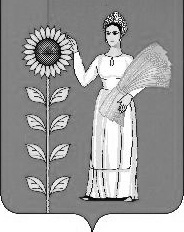 